COMUNICATO STAMPA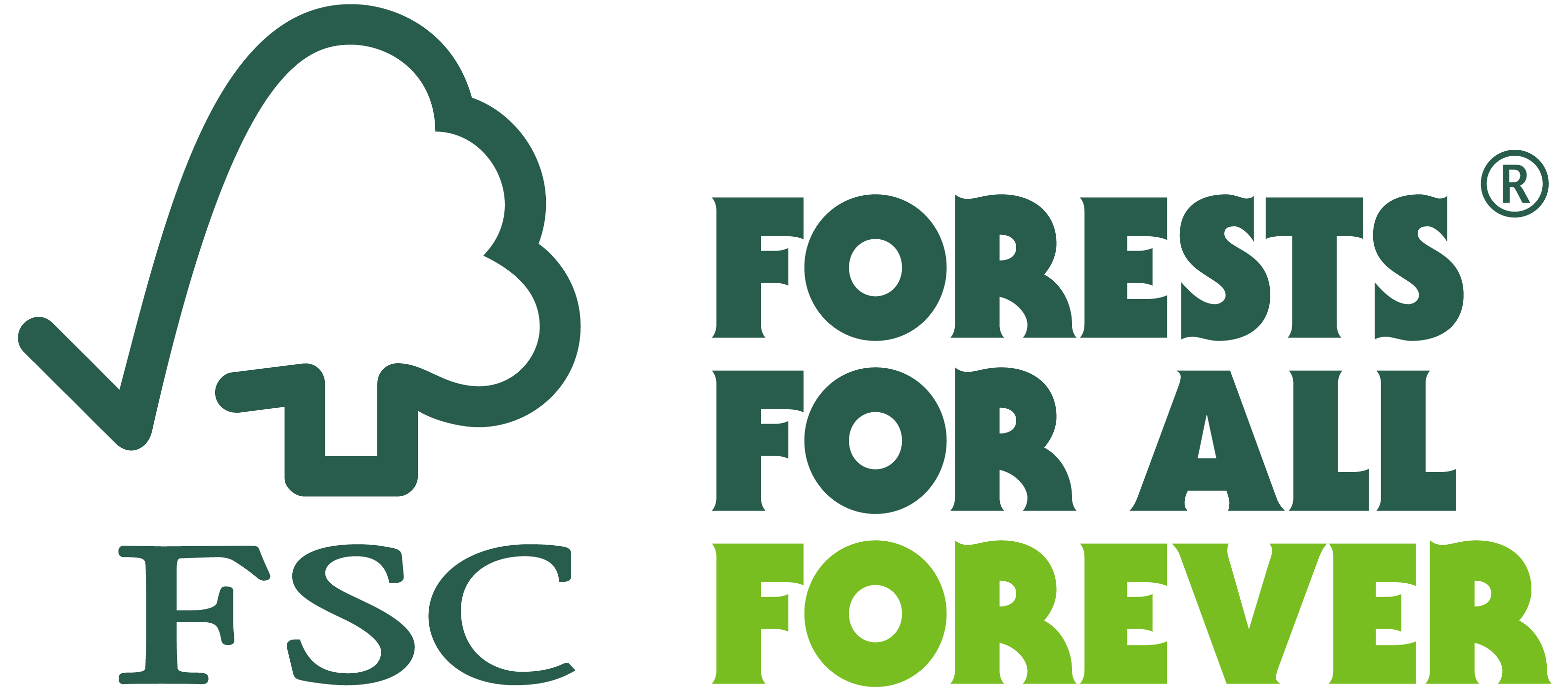 Il nostro pensiero alle popolazioni dell’Emilia-Romagna colpite dagli eventi catastroficiPadova, 22 Maggio 2023 - Leggiamo con apprensione l’evolversi della situazione meteo e non possiamo rimanere indifferenti alla catastrofe causata dalle violente piogge e inondazioni che hanno colpito diversi comuni dell’Emilia-Romagna in questi giorni. Alle persone di queste zone siamo vicini e ci auguriamo che tutto questo passi in fretta.Siamo però anche coscienti di come questi fenomeni non siano un caso isolato o il frutto del piglio irrazionale di una Natura impazzita, e di come il futuro sia in balia degli effetti nefasti del cambiamento climatico. Già da tempo la scienza ci avverte sul fatto che dovremo sempre più fare i conti con questo tipo di eccezionalità che diventeranno, purtroppo, non più tali. Il Forest Stewardship Council Italia sa bene che il cambio di rotta non può che passare attraverso un rinnovato patto che leghi territori e comunità attraverso la gestione attiva e responsabile delle risorse ambientali e in primis, ovviamente, quelle forestali. Solo in questi termini ha senso parlare di sviluppo sostenibile. Investire nelle foreste, oggi, rappresenta forse uno degli strumenti più concreti per dare un contributo al ripristino degli equilibri ambientali messi a rischio dall’azione dell’uomo.  Supportati dal nostro Consiglio Direttivo, abbiamo deciso di mettere a disposizione una piccola donazione a favore delle popolazioni che oggi soffrono, coscienti tuttavia che serva molto di più per alleviare le sofferenze di chi oggi ha perso la casa, il lavoro, i familiari; di chi soffre e spera che tutto passi; di chi oggi aiuta e vuole che tutto questo non accada mai più.Continueremo a monitorare la situazione da vicino e a offrire il nostro supporto incondizionato a chi vorrà aiutare chi oggi soffre. Speriamo di contare sul Vs. supporto e Vi incoraggiamo a farci pervenire proposte concrete per aiutare le popolazioni colpite, scrivendo a info@fsc-italia.it. Nell’auspicio che queste tragedie non restino tali ma, in ossequio e a memoria delle tragiche perdite,  costituiscano il punto di partenza per un rinnovato rapporto tra uomo e Natura, tra comunità e territori, fatto di rispetto e cura delle risorse e delle persone.